Принято                                                           		                                                  Утверждаю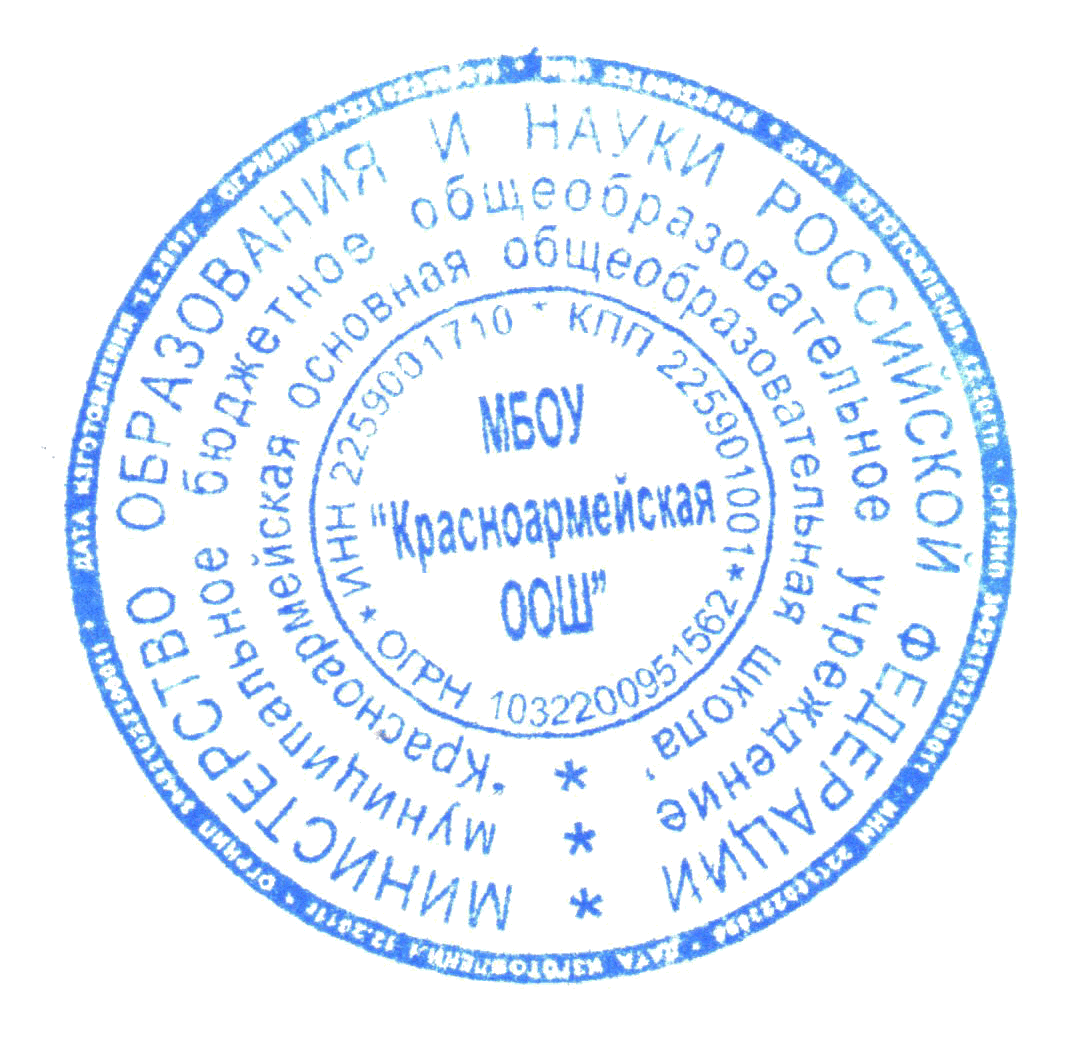 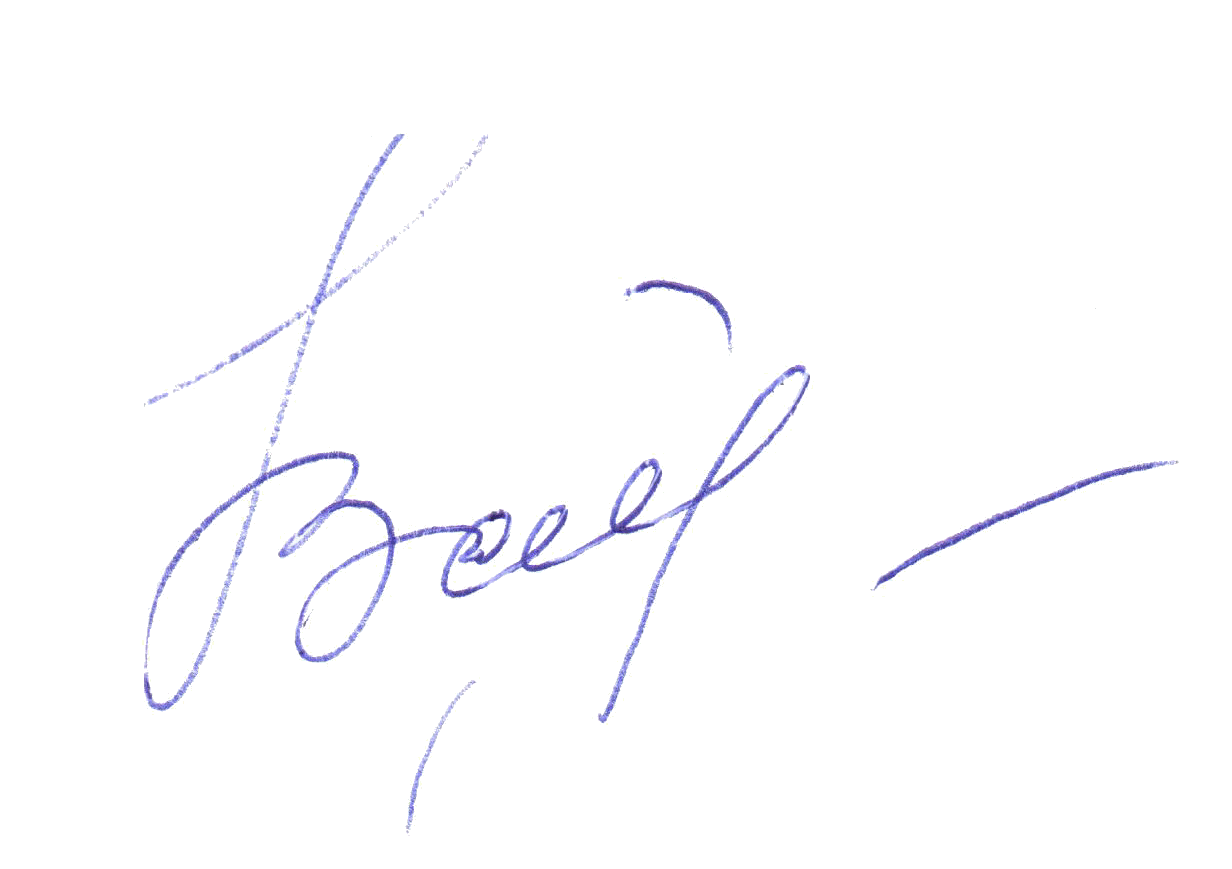 На заседании общего                                 		Директор МБОУ «Красноармейская ООШ»собрания родителей школы                                       		Приказ от                                 №                         Протокол от                                  №                                                ____________Н.В.БайноваПоложение о родительском советеМБОУ «Красноармейская ООШ»Общее положенияНастоящее положение разработано в соответствии с Федеральным законом от 29.12.2012г. №273-ФЗ «Об образовании в РФ», уставом МБОУ «Красноармейская ООШ» и регламентирует деятельность родительского совета, являющегося общественным органом управления образовательного учреждения.Родительский совет избирается сроком на один год из числа родителей (законных представителей обучающихся).В своей деятельности родительский совет руководствуется Федеральным законом от 29.12.2012г. №273-ФЗ «Об образовании в РФ», конвенцией ООН о правах ребенка, Федеральным, региональным и местным законодательством в области образования и социальной защиты, Уставом МБОУ «Красноармейская ООШ» и настоящим положением.Решения родительского совета носят рекомендательный характер для администрации и органов коллегиального управления общеобразовательным учреждением.Задачи советаДеятельность родительского совета направлена на решение следующих задач:- организация работы с родителями (законными представителями) обучающихся по разъяснению прав, обязанностей и ответственности участников образовательной деятельности;- содействие администрации в совершенствовании условий организаций и образовательной деятельности, охране жизни и здоровья обучающихся, защите их законных прав и интересов, организации и проведении учрежденческих мероприятий.3. Функции советаРодительский совет в пределах своей компетенции выполняет следующие функции:3.1 Принимает активное участие:- в воспитании у обучающихся уважения к окружающим, сознательной дисциплины, культуры поведения, заботливого отношения к родителям и старшим;- в повышении педагогической культуры родителей (законных  представителей) обучающихся на основе программы их педагогического всеобуча.в проведении разъяснительной и консультативной работы среди родителей (законных	представителей)	обучающихся	о	правах,	обязанностях	и ответственности участников образовательных отношений;в привлечении	родителей	(законных	представителей) обучающихся к организации внеклассной, внешкольной работы, учебно-исследовательской и общественной деятельности, технического и художественного творчества, экскурсионно-туристической и спортивно-массовой работы с обучающимися;в подготовке к новому учебному году.3.2. Оказывает содействие педагогам в воспитании у обучающихся ответственного отношения к учебе, привитии им навыков учебного труда и самообразования.3.3. Оказывает помощь:семьям в создании необходимых условий для своевременного получения детьми среднего общего образования;классным руководителям в изучении и улучшении условий воспитания детей в семье, в пропаганде среди родителей (законных представителей) обучающихся положительного опыта семейной жизни;администрации в организации и проведении родительских собраний.3.4. Контролирует совместно с администрацией образовательного учреждения организацию и качество питания, медицинского обслуживания обучающихся.3.5. Рассматривает обращения обучающихся, родителей (законных представителей) обучающихся, работников и других лиц в свой адрес, а также по поручению директора в адрес администрации образовательного учреждения.3.6. Вносит предложения на рассмотрение администрации образовательного учреждения по вопросам организации образовательной деятельности.3.7. Координирует деятельность родительских комитетов классов.3.8. Взаимодействует с педагогическим коллективом образовательного учреждения по	вопросам	профилактики	правонарушений,	безнадзорности	и	беспризорности обучающихся, а также с другими органами коллегиального управления по вопросам проведения общешкольных мероприятий.4. Права советаРодительский совет имеет право:4.1. Обращаться к администрации и другим органам управления образовательным учреждением и получать информацию о результатах рассмотрения обращений.4.2. Приглашать:на свои заседания родителей (законных представителей) обучающихся по представлениям (решениям) родительских комитетов классов;любых специалистов для работы в составе своих комиссий. 4.3. Принимать участие:в разработке локальных актов образовательного учреждения; организации деятельности блока дополнительного образования детей.4.4. Принимать меры по соблюдению обучающимися и их родителями (законными представителями) требований законодательства РФ об образовании и локальных актов образовательного учреждения.4.5. Выносить общественное порицание родителям (законным представителям) обучающихся, уклоняющихся от воспитания детей в семье.4.6. Вносить предложения на рассмотрение администрации образовательного учреждения о поощрениях обучающихся и их родителей (законных представителей).4.7. Разрабатывать и принимать: положение о родительском совете;положения о постоянных и (или) временных комиссиях образовательного учреждения;планы работы комиссий образовательного учреждения.4.8. Выбирать председателя родительского совет, его заместителя и контролировать их деятельность.4.9. Принимать решения:о создании или прекращении своей деятельности;о создании и роспуске своих постоянных и (или) временных комиссий, назначении их руководителей;о прекращении полномочий председателя родительского совета и его заместителя.5. Ответственность советаРодительский совет несет ответственность:за выполнение принятых решений действующему законодательству РФ и локальным актам образовательного учреждения;выполнение принятых решений и рекомендаций;установление	взаимодействия	между	администрацией	образовательного учреждения и родителями (законными представителями) обучающихся по вопросам семейного и общественного воспитания.6. Порядок организации деятельности совета6.1. В состав родительского совета входят по одному представителю от каждого класса. Представители от классов избираются ежегодно на родительских собраниях классов в начале каждого учебного года.6.2. Кворумом для принятия решений является присутствие на заседании более половины членов совета.6.3. Решения родительского совета принимаются простым большинством голосов его членов, присутствующих на заседании. В случае равенства голосов решающим является голос председателя.6.4.	Непосредственное	руководство	деятельностью	родительского	совета осуществляет его председатель, который:обеспечивает ведение документации комитета; координирует работу комитета и его комиссий; ведет заседания комитета.6.5. О своей работе родительский совет отчитывается перед общешкольным родительским собранием по мере необходимости.6.6.	Свою	деятельность	члены	родительского	совета	осуществляют	на безвозмездной основе.6.7. Родительский совет ведет протоколы своих заседаний и общешкольных, родительских собраний.6.8. Протоколы родительского совета хранятся в составе отдельного дела образовательном учреждении.6.9. Ответственность за делопроизводство родительского совета возлагается на его председателя. 